Министерство образования Республики Саха (Якутия)ГОСУДАРСТВЕННОЕ БЮДЖЕТНОЕ ПРОФЕССИОНАЛЬНОЕОБРАЗОВАТЕЛЬНОЕ УЧРЕЖДЕНИЕ РЕСПУБЛИКИ САХА (ЯКУТИЯ) «Якутский педагогический колледж им. С.Ф.Гоголева»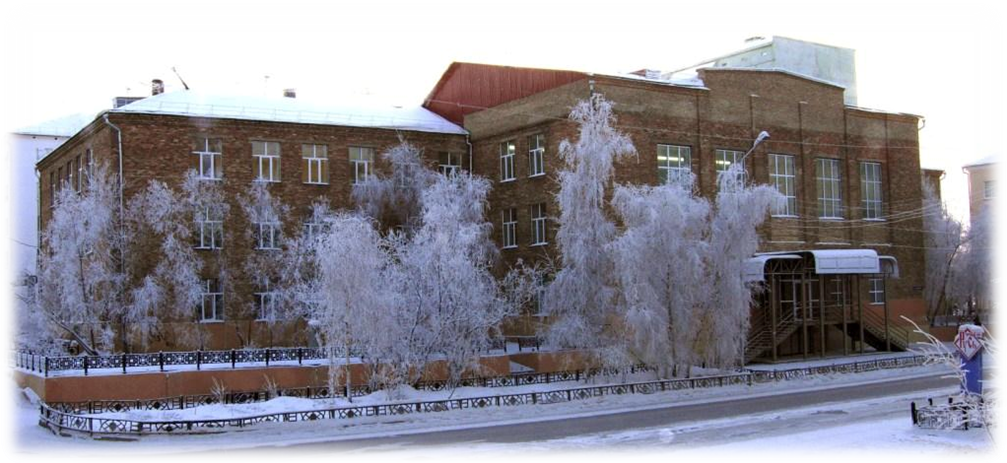 ПУБЛИЧНЫЙДОКЛАДО  ДЕЯТЕЛЬНОСТИ ЯКУТСКОГО ПЕДАГОГИЧЕСКОГО КОЛЛЕДЖА ЗА 2016 ГОДОдобрен общим собраниемколлектива ЯПКПротокол   № от «18» января 2017 г. Директор___________/И.П. Любимова/Якутск * 2017Составители:Любимова И.П., директорГабышева В.В., зам. дир. по НМР (по октябрь 2016 г)Николаева И.И., зам. дир. по НМРПлатонова Т.В., зам. дир. по УРПопова М.Г., зам. дир. по ВРЕфремова С.Н., гл. бухгалтерПубличный доклад о деятельности Якутского педагогического колледжа за 2016 год /ГБПОУ РС(Я) ЯПК им. С.Ф. Гоголева. – Якутск, 2017. - 42 с.Публичный доклад о деятельности колледжа организуется с целью: - обеспечения информационной основы для организации диалога и согласования интересов всех участников образовательного процесса, включая представителей общественности, по повышению качества подготовки специалистов;- обеспечения прозрачности функционирования колледжа для организации эффективной деятельности коллектива колледжа;- информирования потребителей образовательных услуг о приоритетных направлениях развития колледжа, планируемых мероприятиях и ожидаемых результатах деятельности для выработки стратегии совместной деятельности.Доклад составлен на основе аналитического материала, представленного по итогам 2015-2016учебного года (Габышева В.В., Платонова Т.В.,  Попова М.Г.), а также отчета по итогам реализации Программы развития колледжа на 2016-2020 гг. Любимова И.П., Габышева В.В.), итогов 1 семестра 2016-2017уч.г.(Платонова Т.В., Попова М.Г., Ефремова С.Н., Ким Е.А.) г. Якутск © январь 2017 г.содержаниеОбщая характеристика учрежденияОбщие сведения о колледже Якутский педагогический колледж Распоряжением Правительства Республики Саха (Якутия) от 24 августа 2015 г. №909-р «О переименовании отдельных государственных учреждений образования» переименован в Государственное бюджетное профессиональное образовательное учреждение Республики Саха (Якутия) «Якутский педагогический колледж им. С.Ф. Гоголева». Образовательная деятельность в колледже осуществляется в соответствии с лицензией рег. №14 от 21.02.2011. (бессрочно), серия СЯ   № 000690; лицензией МО РС (Я) рег. № 141 от 21.02. 2012 года (бессрочно); свидетельством о государственной аккредитации рег. № 128 от 20.02.2013 г., (срок действия по 20.02.2019 г.). 	Сайт колледжа: www.yapk.ru	E-mail: yapk1@mail.ru	Телефоны: (4112) 42-59-26 (приемная), 42-44-02 (факс).Руководство, органы государственно-общественного управления и самоуправленияУправление колледжем осуществляется на принципах демократичности, открытости, приоритета общечеловеческих ценностей, охраны жизни и здоровья человека, свободного развития личности, на основе сочетания принципов самоуправления коллектива и единоначалия.1.3.  Характеристика контингента обучающихсяВ колледже на 01.01.2017 г. обучается 1315 студент (на 259 человек больше, чем в предыдущий год), из них  783 - по очной форме; по заочной форме – 532. Внебюджетную форму обучения представляют 212 студентов очной и 532 заочной формы обучения.Таблица 1.Количество студентов по курсам и специальностямпо ОЧНОЙ ФОРМЕКоличество студентов по курсам и специальностям по ЗАОЧНОЙ ФОРМЕ1.4.Формы обучения и специальностиВ отчетный период колледж продолжает деятельность по выполнению основной государственной услуги «Реализация основных профессиональных программ среднего профессионального образования повышенного уровня по специальностям»,  государственного задания по ведомственному перечню государственных услуг, оказываемых подведомственными учреждениями МО РС (Я). Колледж выполняет государственный заказ Министерства образования РС (Я) по восполнению потребностей образовательных учреждений в педагогических кадрах, особенно для школ арктических и отдаленных сельских улусов. В колледже в 2016-2017 учебном году обучение ведется по шести специальностям ФГОС СПО: 1.5. Сведения о приеме на обучение в 2016-2017уч.г.По итогам открытого  публичного конкурса для обучения за счет средств государственного бюджета Республики Саха (Якутия) по специальностям среднего профессионального образования на 2016-2017 год план набора в ГБОУ СПО «Якутский педагогический колледж им. С.Ф. Гоголева» на очную форму обучения составил 175 мест. Целевых мест по улусам (районам) республики в рамках государственного заказа Республики Саха (Якутия) на подготовку специалистов в учреждениях среднего профессионального образования не выделено. Согласно Правилам приема вступительные испытания проведены по специальностям:Таблица 3.Вступительные испытанияВсего зачислено 304 абитуриента на основе конкурса по среднему баллу аттестата, вступительным испытаниям. Из них: по очной форме обучения -- 304 абитуриента (175 – на бюджетной основе,  129 - на договорной), по заочной форме обучения – 129 абитуриентов. Таблица4Конкурс заявлений  и зачисления  на 2016-17уч.г.Таблица 5Внебюджетный приемУсловия осуществления образовательного процесса2.1. Материально-техническая  база колледжа Аудиторный фонд зданий учебных корпусов насчитывает 33 лекционных аудиторий, учебных кабинетов, лабораторий для практических занятий и 19 индивидуальных классов для занятий музыкой, 2 компьютерных класса. Все учебные аудитории, предназначенные для чтения лекций, а также проведения различных видов практической подготовки и научно-исследовательской работы студентов, оснащены современными материально-техническими средствами, среди них -- современные мультимедийные проекторы, экраны для отображения видеоизображения; персональные компьютеры. С увеличением количества студентов по заочной форме и с целью проведения объединенных лекционных занятий в актовом зале учебного корпуса №1 созданы дополнительные условия для занятий, заменено покрытие пола.Таблица 6.Перечень учебных кабинетов, лабораторий, компьютерных классовОбеспеченность учебной литературойАнализ источников учебной информации показывает в основном их достаточность и современность по дисциплинам всех блоков учебного плана. Это отражено в рабочих программах учебных дисциплин, в карте обеспеченности образовательного процесса учебной литературой и иными информационными ресурсами библиотеки, в учебно-методических материалах, созданных преподавателями различных дисциплин за 2013-2016 годы. Учебно-методические материалы преподавателей включают в себя: учебно-методические комплексы по всем дисциплинам, методические рекомендации по написанию курсовых, выпускных квалификационных работ, рекомендации и задания по всем видам педагогической практики, лекции и материалы по темам, вызывающим у студентов затруднения, либо не обеспеченным учебными пособиями в достаточном количестве.Многие методические документы хранятся в электронном виде, на компакт-дисках. В колледже создаётся электронная методическая библиотека. В библиотеке установлена автоматизированная информационно-библиотечная система MARCSQL.Обеспеченность каждого обучающегося по основной образовательной программе учебными и учебно-методическими печатными и или электронными изданиями по каждой дисциплине профессионального цикла составляет не менее чем два экземпляра.Соответствие установленным нормам обеспеченности основной учебной и учебно-методической литературой всех дисциплин образовательных программ по всем специальностям 2016 годУкомплектованность библиотечного фонда основной учебной и дополнительной литературой по дисциплинам учебного цикла, изданными за последние 5 лет, количество экземпляров на 100 обучающихсяУкомплектованность библиотечного фонда официальными, справочно-библиографическими и специализированными изданиями, количество экземпляров на 100 обучающихсяПоступление в библиотечный фондВ то же время, наблюдается недостаточность учебников по специальностям:- «Адаптивная физическая культура», - «Коррекционная педагогика»,- «Робототехника».И по следующим дисциплинам:- общеобразовательные: физика, химия, биология;- ПМ.04 Методическое обеспечение образовательного процесса (всех отделений);Требуется докомплектование библиотечного фонда справочной литературой, в частности, необходимо приобретение англо-русских и русско-английских словарей.2.2. Кадровый потенциал колледжаВ 2016г. году в колледже работали 162 человека, из них 20 – руководящие работники, методисты,  92 – педагогические работники, 50 – работники учебно-вспомогательного и технического персонала. 	Кадровый потенциал колледжа высок. Члены административно-управленческого персонала обладают достаточным опытом работы, уровнем образования, квалификацией для принятия эффективных управленческих решений по управлению колледжем. Все преподаватели колледжа имеют высшее профессиональное образование и квалификацию, соответствующую преподаваемым дисциплинам. Из 103 педагогических работников 62 (60,1%) имеют высшую квалификационную категорию, 20 (19,4 %) -- первую квалификационную категорию, 18 (19,4%) -- вторую квалификационную категорию - 1 (1,08%) , 8 (7,76%) преподавателям  установлено соответствие занимаемой должности. В колледже работают 8 кандидатов наук, 5 аспирантов.Таблица 11.Квалификационные категории педагогических работников (по сост. на 01.01.2017)Как показывает анализ участия преподавателей колледжа в научно-методической и инновационной деятельности колледжа, среди педагогических работников все еще работает принцип «от аттестации к аттестации», активными остаются все те же педагоги, которые всегда принимают активное участие независимо от данного принципа. Доля активных участников научно-методической и инновационной деятельности составляет 35,2%. Заметно возросла активность на дошкольном, музыкальном отделениях и отделении ПвНК. Организована большая работа по изданию методических разработок  преподавателей колледжа общим тиражом в 563 экз. (отв. Павлова Т.К., Лугинов С.В., Данилов С.В.). Отпечатано всего 44 207 страниц, что составляет 2762, 9 п.л.  Из них: черно-белая печать - 36 951 стр., цветная - 7 256 стр. Таким образом, на 1 педагога 27,62 п.л.Опыт преподавателей по разработке методического обеспечения ППССЗ представлен на республиканской НПК «Учебно-методическое обеспечение основных профессиональных программ: проблемы и пути повышения качества профессионального образования». В конференции всего приняло участие 56 педагогов из 10 учебных заведений СПО РС (Я), в т.ч. 21 преподаватель Якутского педагогического колледжа. Доля педагогов, успешно участвовавших в научно-практических конференциях и педагогических чтениях, составляет 21%. Преподаватели являются руководителями научно-исследовательских работ студентов. Доля педагогов-руководителей НИРС составляет 25%  по колледжу.	На базе колледжа проведены 3 этапа семинара по реализации модели полингвального детского сада Института проблем образовательной политики «Эврика», семинары для учителей музыки по реализации проекта «Музыка для всех».	Колледж включился в международное движение World Skills по компетенциям «Дошкольное образование», «Преподавание в начальных классах», в пилотный проект по реализации Профессионального стандарта «Педагог профессионального образования». Преподаватели колледжа Находкина М.Д., Харитонова А.И. прошли обучение экспертов в г. Казань, участвовали в качестве экспертов в Региональном чемпионате WSR Московской области.2.3. Создание условий для жизни, отдыха и сохранения здоровья студентовВ общежитии  колледжа проживают всего 338 студента по адресу  проспект Ленина, 5/1 и 42 студента  по улице Халтурина, 14/4.  Из них: 123 первокурсника,  82  несовершеннолетних,  15 студентов – сирот,  70 из Арктических улусов.             Коллектив общежития  работает по реализации главной цели и задач: повышение качества образования и проживания студентов, социализация (адаптация) в новых условиях, развитие социальной активности, инициативы студентов - будущих специалистов.            Деятельность общежития регламентирована Уставом, Правилами проживания в общежитии, Положением о студенческом общежитии.            Воспитательная работа в общежитии проводится совместно с планом воспитательной работы колледжа. Разработан проект по воспитательной работе  «Сайдыы», усовершенствуется клубная работа с учетом интересов и желания проживающих в общежитии обучающихся.В последние годы идет тенденция роста поступления несовершеннолетних студентов, и потому особое внимание уделяется организации деятельности с подростками. На базе общежития функционирует социально-психологическая служба, целью которой является обеспечение социально-психологической помощи в социализации (адаптации) студентов. В целях сохранения жизни и здоровья студентов, усиленного контроля по обеспечению противопожарной безопасности, правопорядка по приказу директора колледжа от 1 сентября 2015 года было установлено ночное дежурство воспитателей.  В общежитии действует гибкая мобильная структура самоуправления, цель которой – развитие самостоятельного управления, ориентированного на творческую инициативу и самостоятельность студентов,  проживающих в общежитии. Лидером Совета общежития является студентка 3 курса музыкального отделения Егорова Дария. Традиционные  мероприятия проводятся самими студентами. По показателю «Правонарушение» есть проблемы (распитие спиртных напитков, проблема с курением). За грубое нарушение Устава ЯПК и Правил проживания в общежитии за 1 семестр выселены 5 студентов: Скороходкина Айыына, студентка МО- 15б, Кривошапкина Нюргуяна МО-15б, Захаров Егор АФК-15, Павлова Виолетта АФК-16, Варламова Матрена АФК-16.   По предупреждению и профилактике правонарушений проводится большая кропотливая работа. Сотрудничество с ПДН г. Якутска, участковым 2ОП г. Якутска, с  профилактическими отделами КВД, наркологического диспансера и др.	Для занятий физической культурой и спортом имеются спортзал, тренажерный зал, спортивная площадка. Студенты, желающие заниматься спортивным совершенствованием, занимаются в спортивных центрах и ДЮСШ г. Якутска. В колледже работают секции по волейболу, легкой атлетике, лыжным гонкам, национальным видам спорта. Секционные занятия полностью не охватывают весь студенческий  состав нашего колледжа. Среди  юношей  этот показатель составляет примерно 65%, включая  студентов физкультурного отделения, а среди девушек – всего 29%. В перспективе нам необходимо вести работу по повышению  занятости студентов других отделений секционными занятиями. По реализации республиканской программы «Воспитание всем обществом» в колледже проводится спортивно-массовая и оздоровительная работа в рамках деятельности спортивного клуба «Эрэл», который  является организатором спортивно - оздоровительной работы в колледже. Студенты колледжа принимают участие в реализации республиканского проекта  «Здоровый выбор - здоровое поколение». В целом, в колледже спортивно-оздоровительная работа в колледже ориентирована на выполнение государственной политики - пропаганда здорового образа жизни среди студенческой молодежи, будущих специалистов. Современные образовательные технологии в образовательном процессеУчебный процесс строится на блочно-модульной системе (БМС) обучения и оценивания знаний и компетенций студентов. Данная технология решает следующие задачи:Повышение качества подготовки студентов на основе объективного оценивания учебных достижений;Создание нового элемента системы управления образовательным процессом в колледже.В начале учебного года по каждой специальности и группе разрабатываются графики учебного процесса  в соответствии с принципами БМС и формирования УД и МДК по календарным модулям. Показатели внедрения технологии: в части некоторых УД и ПМ, в сравнении с показателями прошлого учебного года, удалось улучшить результативность за счет того, что УД и ПМ проходили блочно, студент работал концентрированно, не отвлекаясь на параллельное изучение нескольких дисциплин и модулей;в ходе учебного семестра студент может своевременно корректировать возникшие трудности в течение семестра;у преподавателей появилась объективная необходимость четкого структурирования преподаваемой дисциплины, систематизации его содержания, усиления объективной необходимости создания собственной методики изложения учебного курса, разработки системы оценивания, позволяющей получать максимальный результат в минимально сжатые календарным графиком сроки.В то же время имеются некоторые трудности в реализации данной технологии, поэтому ведется работа по корректировке графиков, загруженности преподавателей. Осуществлен полный переход колледжа на рейтинговую технологию оценки учебных достижений студентов. В соответствии с «Положением о балльно-рейтинговой оценки деятельности студентов» педагогическим коллективом выполнена объемная содержательная и организационная работа. Внедрена и действует система «Электронный журнал» как формы программного модуля информационно-аналитического сопровождения системы, которая размещена на сайте колледжа (Платонова Т.В.). «Электронный журнал» позволил:создать единую для всех методику разработки технологической карты дисциплины, МДК и разных видов практики при широкомасштабном внедрении БРС;разработать преподавателями материалы текущего и промежуточного контроля, в том числе и с использованием компьютерного тестирования;обеспечить достоверность, оперативность, регулярность контроля и наглядность результатов обучения в настоящем времени; также автоматизировать  периодический, промежуточный и итоговый отчеты;реализовать прозрачность и возрастание объективности оценивания;стимулировать самостоятельную работу студентов, повысить их мотивацию к обучению;организовать регулярную обратную связь, что позволило своевременно определять проблемы студентов и корректировать их деятельность в течение семестра;унифицировать документы (ведомости) результатов текущей успеваемости и промежуточной аттестации на основе расчета рейтинга студента в группе, на курсе, по специальности и в колледже в целом. Рейтинг как количественный критерий, дал возможность студентам получать повышенный коэффициент к стипендии, увеличить количество студентов, имеющих академическую стипендию при условии прохождения ими %-го порога даже, при наличии одного или двух удовлетворительных оценок;контролировать выполнения образовательных программ, утвержденных учебным планом на текущий учебный год.стимулировать процесс информатизации колледжа. хранить данные об успеваемости и посещаемости студентов колледжа в электронном виде;выводить информации, хранящейся в базе данных, на бумажный носитель, для оформления в виде документа в соответствии с требованиями Российского законодательства;Но, несмотря на положительные результаты внедрения БРС, анализ деятельности коллектива показывает, что необходимо:совершенствовать технологии получения рейтинговых баллов, их четкость и определенность; осуществлять подготовку и преподавателей и студентов к восприятию системы БМС и БРС в целом, к изменению форм и режимов текущей работы;развивать ИКТ - инфраструктуру учебного заведения для обеспечения 100% доступа к базам данных журнала, как сотрудников, так и студентов и их родителей. уменьшить объем бумажной документации и продумать пути рационализации отчетов преподавателей;расширять возможности БРС для формирования творческого рейтинга студентов, т.е. учитывать результаты студента в НИРС, олимпиадах, конкурсах, соревнованиях и т.д. Использование информационных технологий в образовательном процессе	В качестве условий для развития профессиональной компетентности педагогов колледжа в этом году была организована деятельность Школы ИКТ. В рамках деятельности Школы ИКТ были организованы обучающие семинары по применению интерактивной доски, разработки тестовых заданий в MOODLE, разработки УМК в различных программах, работе с  электронным журналом.Сегодня материально-техническая база колледжа позволяет использовать возможности ИКТ – технологий в учебном процессе. В колледже работают 3 компьютерных класса, 2 мобильных класса, в 6 аудиториях установлены интерактивные доски, в 23 учебных аудиториях из 33 установлены проекторы, почти во всех кабинетах работают стационарные компьютеры. Используются различное программное обеспечение для организации деятельности бухгалтерии, в учебном процессе по некоторым дисциплинам. Для организации заочного обучения, контроля учебных достижений студентов успешно используется программа Мооdle. Введен электронный журнал. Деятельность колледжа находится в открытой информационной среде. Работает сайт колледжа. На сайте размещена информация по деятельности колледжа. Все основные статистические отчеты, планы колледжа в обязательном порядке загружаются в специальные программы для открытого доступа вышестоящих и надзорных органов.Результаты деятельности колледжа и качество образования3.1. Результаты итоговой и промежуточной аттестации обучающихсяИтоговая государственная аттестация показала, что уровень подготовки выпускников соответствуют требованиям к минимуму содержания и уровню подготовки выпускника по специальности. Члены комиссии отметили хорошую подготовку студентов и достаточно высокий уровень знаний большинства студентов по всем дисциплинам, включая теоретические и практические вопросы. Следует отметить, что работа по защите выпускных квалификационных работ проходила организованно, корректно. Диапазон задаваемых вопросов теоретической части был широк, предметен и способствовал объективности оценки уровня подготовки студентов. ВКР, представленные к защите, показывают высокий уровень подготовки студентов к профессиональной деятельности: Всего к ИГА были допущены и успешно прошли испытания все 176 выпускниковСведения об итоговой государственной итоговой аттестации 2016 г. (в %)Динамика повышения качества выпуска по колледжу с 2011 по 2016 гг. (в %)Анализ учебной успешности студентов очной формы обученияИнновационной формой  процедуры  оценки качества учебных достижений студентов в отчетный период является продолжение внедрения балльно-рейтинговой системы оценки,  в связи с чем всем преподавательским коллективом проведена корректировка рабочих программ, фондов оценочных средств, определены общие подходы к разработке и составлены технологические карты, совершен полный переход на электронный журнал с формированием постоянной электронной отчетности по успеваемости студентов. Выполнение требований ГОС СПО и ФГОС по уровню подготовки студентов можно оценить по итоговым оценкам за семестр по каждой специальности. По теоретическому обучению абсолютная успеваемость составляет 89 %, что на 9,9 % ниже в сравнении с показателями прошлого учебного года, качество успеваемости – 45 % Показатели  абсолютной и качественной успеваемости студентов за 2014-2016 гг. (в %) Сравнительные показатели результатов промежуточной аттестации по специальностям ЯПК  за 2016 г.Важнейшей задачей организации обучения и своевременного отслеживания качества освоения студентами ООП на отделении продолжает оставаться углубление практикоориентированности, более четкая организация учебного процесса, своевременный контроль за выполнением заданий СРС и оказание систематической учебно-методической помощи со стороны преподавателей: индивидуальные, подгрупповые консультации, введение тьюторства; а также организация управленческого контроля деятельности преподавателей: своевременное заполнение журналов, предоставление ведомостей промежуточной аттестации, систематизация заданий для самостоятельной работы студентов разных курсов в межсессионных период по принципу «оптимальный объем учебного материала, качество заданий, единый подход к оценке выполненных работ».В мае 2016 г. в соответствии с приказом министра образования РС (Я) «Об экспертизе программ подготовки специалистов среднего звена» (от 21.04.2016 г.) в колледже организована содержательная экспертиза образовательных программ по четырем специальностям. В качестве экспертов работали представители 15 учреждений и организаций.Состав экспертов по образовательным программамВ целом, эксперты выделяют, что представленные программы, в том числе их вариативная часть позволит обучающимся гибко адаптироваться в меняющихся жизненных и производственных ситуациях, даст возможность самостоятельно приобретать необходимые знания, творчески мыслить, научить работать в коллективе единомышленников, предотвращать возникновение конфликтных ситуаций. В соответствии с указанными рекомендациями мобильно откорректированы учебные планы, внесены изменения. 3.2. Трудоустройство выпускниковВыпускники педагогического колледжа ежегодно направляются на работу в образовательные учреждения республики. В марте 2016 г. организовано предварительное распределение выпускников колледжа по вакансиям Министерства образования РС(Я). Итоговый отчет по трудоустройству выпускников колледжа 2016 г. показывает, что  из 105 выпускников  - 69 трудоустроены, 23 выпускника поступили в вуз для продолжения образования, 12 – по уходу за ребенком, 1 – призван в РА.План выполнен на 66%. По плану должны были трудоустроить 80% наших выпускников. Отклонение в 14% связано с поступлением 23-х выпускников в ВУЗ по очной форме обучения. Таблица 17Трудоустройство выпускников очной формы обучения за 2013-2015 г г.Организация воспитательной работы в колледжеСодержание воспитательной работы в колледже ориентировано на создание социокультурной среды для подготовки будущего специалиста, как  личности образованной, интеллектуальной, профессионально мобильной, самостоятельной, творческой, коммуникативной,  умеющей устанавливать связи и отношения, адекватно учитывать меняющиеся социальные условия и находить способы действия.В 2016 г. основными задачами деятельности  управленческого  органа Совета  студентов колледжа явились повышение качества образования, совершенствование и развитие студенческого самоуправления, оказание социальной  и материальной поддержки  студентам колледжа, соучастие в управлении колледжем. Члены студенческого самоуправления принимают участие в заселении в общежитии, распределении обязанностей внутри отделения, представлении к поощрению студентов, общественно-значимых делах и др. В отделениях колледжа работают Советы отделения, деятельность которых направлена на повышение качества образования.  По итогам семестра систематически проводится рейтинг деятельности учебных групп и отделений.Таким образом, организация студенческого самоуправления в колледже способствует в раскрытии собственного «Я», приобретении жизненного опыта и культуры  для будущей жизнедеятельности.	В колледже функционирует педагогический отряд, который  работает в постоянном сотрудничестве с Союзом детских общественных объединений РС (Я), Министерством образования РС(Я), Министерством по молодежной политике и спорту РС (Я), отделом молодежи мэрии г. Якутска, а с 2014-2015 учебного года педагогический отряд «Сириус» принимает активное участие по реализации республиканского проекта «Стремление. Единое детское движение» и является участником республиканских мероприятий, проводимых Союзом детских общественных объединений РС (Я) и Министерством образования РС (Я). Летняя занятость студентов имеет огромное значение в формировании личностно-профессиональной и социально-значимой компетенции будущего специалиста, приобретению навыка, использованию и апробации  игровых технологий по работе с детьми разного возраста, социальной поддержке самих студентов. 	Многие студенты колледжа отработали в качестве вожатых, волонтеров и участников МСИ «Дети Азии», также студенты колледжа сотрудничают с детскими общественными организациями ОУ г. Якутска.Для развития творческих способностей студентов и организации досуга работают Центр дополнительного образования, хоровые коллективы в музыкальном отделении. Фольклорная студия «Олонхо тойуга»  под руководством  Егоровой Л.М. и танцевальная студия «Битии» под руководством Собакина В.А. имеют высокие  достижения. Цель учебного года: формирование и развитие творческих способностей студентов, занимающихся в Центре дополнительного образования, удовлетворение их индивидуальных потребностей.Охват студентов по студиямСтуденты музыкального отделения ежегодно принимают активное участие в республиканском  конкурсе «Поющая Туймаада» и занимают призовые места. Хоровой коллектив под руководством Пилецкой А.А. и Жиркова В.С.  является победителем смотра хоровых коллективов в Дальневосточном регионе. Музей колледжа, курируемый Улюсовой К.К. способствует гражданско-патриотическому воспитанию студентов. С целью сохранения традиций и изучения богатой истории колледжа для студентов проводятся музейные уроки, организовано шефство с ветеранами, установлена связь с краеведческим  музеем им. Е.Ярославского и  Архивом РС (Я), проведены юбилейные мероприятия, посвященные 120-летию С.Ф.Гоголева, оформлен стенд.	Военно-патриотический клуб «Патриот», руководимый преподавателем ОБЖ Сивцевым Ф.Г., объединяет студентов, формирует в них такие качества, как гражданственность, готовность к служению Отечеству, любовь к Родине и др. В течение учебного года студенты клуба принимают активное участие в смотрах, конкурсах, соревнованиях, лыжных десантах, параде 9 мая. Составлено соглашение о совместной деятельности с отделом ВК РС (Я) по г. Якутску и с ДОСААФ.Трудовое воспитание осуществляется через организацию самообслуживания, субботников по уборке территории, помещений колледжа, по благоустройству территории, микрорайона: посадка деревьев, цветов, озеленения. Структура самоуправления студентов учебной группыЯкутского педагогического колледжа Схема1. Самоуправление студентовОрганизация коллективно-творческих дел в колледже проводится по проекту самих студентов, которые утверждаются Советом самоуправления и заместителем директора по воспитательной работе. Особый интерес и воспитательное значение имели проекты:- «Толкуйдаа. Оонньоо. Кыай» интеллектуальная игра;- «Осенний букет» для первокурсников - проект Центра доп. образования;- Встреча со студентами Намского педагогического колледжа – проект ЦДО;- Проектная деятельность - проект Совета студентов ЯПК;- Коммунарские сборы для лидеров колледжа – проект Совета студентов и ПО «Сириус»;- Акция «Спешим делать Добро!» - проект Совета студентов ЯПК;- «День открытых дверей» для родителей в общежитии студентов;- Спартакиада между отделениями – проект спортивного клуба «Эрэл»;- «Мама, все будет хорошо, улыбнись»-проект танцевальной студии «Битии»;- «Уполномоченный созидать»-проект Центра дополнительного образования и др.	По профилактике правонарушений проводится плановая работа. Советом по профилактике правонарушений проведено 3 заседания, где рассмотрены случаи нарушения Устава колледжа и Правил проживания в общежитии. Совместная работа со старшим инспектором ПДН 2 ОП ММУ МВД России «Якутское» майором полиции-Николаевой А.И,  Центром  психологической поддержки молодежи,  КДН и ЗП г. Якутска, Управлением по социальной защите г. Якутска способствует предупреждению и профилактике нарушений. 	Спортивными секциями было охвачено 171 студент, таким образом, доля студентов, занимающихся в спортивных секциях, составляет 30%. Спортивные разряды за 2016 год выполнили 15 студентов.Стипендиальное обеспечение и социальная поддержкаСогласно Положению о стипендиальном обеспечении студентов ГБОУ СПО «Якутский педагогический колледжа им. С.Ф.Гоголева», разработанному  в соответствии с Постановлением Правительства Республики Саха (Якутия) от 09 сентября 2014 г. № 306-О Порядке назначения государственной академической стипендии и государственной социальной стипендии студентам, обучающимся в профессиональных образовательных организациях по очной форме обучения, за счет бюджетных ассигнований Республики Саха (Якутия) по очной форме обучения, студентам выплачиваются государственная академическая и государственная социальная стипендии.Выплата государственной академической  и социальной стипендий производится из средств стипендиального фонда один раз в месяц по графику, не позднее 25 числа текущего месяца, перечислением на персональные лицевые счета.Согласно указу Президента РС(Я) «О нормативах для формирования стипендиального фонда профессиональных образовательных организаций за счет средств государственного бюджета Республики Саха (Якутия)» № 416 от 11 ноября 2016 г. базовый размер государственной академической стипендии составляет 1 476 рублей.	Студентам, обучающимся по очной форме обучения по ФГОС третьего поколения, успешно сдавшим экзаменационную сессию определяются доплаты, регламентируемые положением о балльно-рейтинговой системе оценки учебных достижений студентов  (п.3.12  Положения о балльно-рейтинговой системе оценки учебных достижений студентов): - на «отлично» 90-100 баллов – 50% (738 рублей)  от суммы базовой академической стипендии; -  на «хорошо» и «отлично» 70-79,9 баллов - 30% (442,8 рублей) от суммы 	Всем студентам из числа детей-сирот и детей, оставшимся без попечения родителей определяется академическая стипендия:-  в минимальном размере 2214 рублей (с доплатой 50% от установленного базового размера); -  обучающимся на «хорошо» и «отлично», на «хорошо» в размере 2435,4 рублей (с доплатой 65% от установленного базового размера); - обучающимся на «отлично» в размере 2583 рублей (с доплатой   75% от установленного базового размера(. 	Студентам, исполняющим обязанности старосты группы, ответственных за учебный сектор, лидера отделения, лидера педотряда, председателя студпрофкома назначается доплата  в размере 25% (369 рублей) от суммы базовой академической стипендии.Назначение государственной социальной стипендии осуществляется приказом директора по представлению стипендиальной комиссии в пределах средств, предусмотренных на эти цели в стипендиальном фонде: стипендиальный фонд первоочередно распределяется для выплаты государственных академических стипендий, остаточные средства распределяются согласно представлениям советов отделений на выплаты социальных стипендий в размере 2214  рубль. Государственная социальная стипендия назначается студентам:из числа детей-сирот и детей, оставшихся без попечения родителей:признанным в установленном порядке инвалидами I и II групп;Также, право на получение государственной социальной стипендии имеют студенты, относящиеся к категории студентов из малообеспеченных  семей, представившие выдаваемую органом социальной защиты населения по месту жительства справку установленной формы. 	Ежемесячно социальной стипендией обеспечены 29 студентов, относящихся к категории «дети-сироты и дети, оставшиеся без попечения родителей».	Государственной академической стипендией по результатам качества обучения обеспечены 187 студентов (32,7%). Единовременная материальная помощь оказана 510 студентам.Финансово-экономическая деятельностьПо итогам за 2016 г. План финансово - хозяйственной деятельности по источникам финансирования выполнен:- по государственному заданию профинансировано 122 827 017,00 рублей,   исполнено 120 010 934,57,  что составляет 98%. За декабрь месяц не дали средств на сумму – 2 816 082,43 рубля.- по иным субсидиям профинансировано 16 896 954,61,  исполнено 100%. - по внебюджетной деятельности поступило 34 201 307,42, остаток на начало года  - 3 161 016,29, израсходовано – 36 362 245,17,31, остаток на конец года составляет 980 078,54.Информация учреждения размещена на сайте bus.gov.ru. Проведено 2 аукциона. Из них: - 1 аукцион по ремонту общежития для подготовки к  Международным спортивным играм «Дети Азии». Начальная сумма аукциона составляет 2 632 545, 26 руб., итоговая сумма – 1 513 696,20 руб.;- 2 аукцион по ремонту общежития для подготовки к Международным спортивным играм «Дети Азии»: начальная сумма – 2 967 454,74 руб., итоговая сумма – 1 717 766,41 руб.; Заработная плата и другие компенсационные, социальные выплаты, предназначенные  для сотрудников и студентов учреждения, выплачиваются своевременно.Фонд заработной платы по государственному заданию составил – 76 564 525,00.По внебюджетной деятельности – 15 044 383,19.Об организации дополнительных платных образовательных услуг в 2016 г.За отчетный период отдел по дополнительным образовательным услугам работал в рамках реализации общего плана колледжа по направлению «Совершенствование системы переподготовки и повышения квалификации педагогических кадров».За отчетный 2015 г. преподавателями колледжа были организованы 25 курсов повышения квалификации по 18 программам дополнительного профессионального образования. Обучение на курсах прошли 494 педагога, из них 73 – в рамках проектов «Музыка для всех» и «Учитель Арктики». Курсы прошли:- педагоги ДОУ – 127- учителя школ – 270- педагоги допобразования - 6- преподаватели ОУ СПО – 51.	Всего поступило 1737700 руб. Из них в фонд колледжа поступило 671700 руб., ФОТ составил 1066000 руб.	Как видно из диаграммы, ежегодно улучшаются показатели курсов повышения квалификации, программы дополнительного профессионального образования преподавателей нашего колледжа актуальны и вызывают интерес педагогов республики. Положительное влияние имеет также сотрудничество с кафедрой музыкального образования Московского педагогического государственного университета (профессор, д.п.н. Э.Б. Абдуллин).Диаграмма 1. Поступление денежных средств по курсам повышения квалификации (2016 г.)Диаграмма 2. Охват курсами повышения квалификации	В 2016 г. были актуальными программы курсов по дошкольному образованию, музыке и робототехнике. В 2016 г. были введены новые образовательные услуги по организации отдыха детей. Работал летний оздоровительный лагерь «Чэчир» для школьников республики, где отдыхали 75 детей (Пинигина А.В., Егорова Л.И., Матюгина Н.В., Слепцов О.А.).В дни осенних каникул работали каникулярные интенсив - курсы «Музыкальный Wopkshop» по дополнительным общеразвивающим программам для детей по направлениям «Музыкальный инструмент (синтезатор, гитара)», «Вокальный класс» (рук. Михеева В.П., Маланина О.В., Слепцов О.А.).Учебно-оздоровительный центр «Гоголь-моголь» при Якутском педагогическом колледже  открыт 3 октября 2016 года и организует свою деятельность по двум сменам. Наполняемость: 10 человек – 1 смена, 20 человек – 2 смена. По факту 5-7 человек в 1 смену, 14-18 человек во 2 смену. Основные задачи Центра:-помочь учащимся в усвоении образовательных программ;-развивать познавательные процессы и интересы личности; -развивать основные нравственные качества личности ребенка; -развивать коммуникативные отношения ребенка; -развивать мыслительные процессы, творческие способности; -укреплять здоровье и прививать навыки личной гигиены.  Центр оказывает услуги по следующим направлениям: -выполнение домашних заданий вместе с педагогом каждый день -горячий сбалансированный обед, полдник, полезные кислородные коктейли.  -занятия в изо-студии (2 раза в неделю)-занятия «Робототехника для детей» (2 раза в неделю) -кружок английского языка	Всего от деятельности данного Центра поступило 528 217 рублей. С 21 января 2017 г. отдел по дополнительным платным образовательным услугам будет преобразован в Центр дополнительных платных образовательных услуг. Перед Центром стоят задачи 	Основной целью Центра по дополнительным платным образовательным услугам является развитие внебюджетной деятельности колледжа в соответствии с Программой развития колледжа на 2016-2020 гг.	Задачи: Совершенствование системы внебюджетной деятельности колледжа за счет внедрения новых видов платных образовательных услуг.Приведение в соответствие нормативно-правового обеспечения платных образовательных услуг колледжа.Содействие профессиональному развитию педагогов на основе активного участия в организации внебюджетной деятельности колледжа.Повышение имиджа колледжа.Социальное государственно-частное партнерствоКолледж тесно сотрудничает с различными учреждениями и организациями для организации совместной работы по повышению качества подготовки кадров, воспитанию будущих педагогов, развития у них лидерских, организаторских и творческих умений.Образовательные учреждения г. Якутска участвуют в организации педагогической практики, анализе и обсуждении контрольно-оценочных средств, проведению квалификационных экзаменов и государственной итоговой аттестации выпускников.    Впервые подписан Договор сетевого взаимодействия с ГБУ РС(Я) «Республиканский центр адаптивной физической культуры и спорта» (дир. Михайлова А.С.). 	Педагогический отряд «Сириус» тесно сотрудничает с Союзом детских общественных объединений и участвует в деятельности республиканского движения «Дьулуур» и «Всероссийского движения школьников».	Наши студенты принимают активное участие в мероприятиях Министерства по молодежной и семейной политике, Министерстве спорта и физической культуры, Саха - студенческого спортивного союза, республиканского штаба ССО.	Студенты организуют благотворительные акции для социальных учреждений г. Якутска. 	Депутаты Городской Думы Саввинов А.А., Государственного собрания Ил Тумэн Никитин И.Ю. , Голомарева Е.Х.постоянно держат тесную связь с колледжем. Основные задачи и перспективы развития колледжа в 2017г.Основой деятельности Якутского педагогического колледжа на 2017-2020 гг. должна стать Образовательная инициатива Республики Саха (Якутия) – 2030 «Образование, открытое в Будущее». Деятельность колледжа должна быть направлена на решение задачи формирования открытого образования, создания образовательного пространства, доступного любому желающему и обеспечивающего образование в ритме, удобном обучающемуся, предполагающего формирование сообщества, где образование реализуется в сетевом взаимодействии на принципах кооперации и деятельностного обучения. Исходя из этого, на предстоящий период своего развития колледж основной стратегической целью ставит преобразование колледжа в многофункциональное, многоуровневое высокотехнологичное образовательное учреждение, готовящее востребованные в республике кадры по педагогическим специальностям. Основной идеей Программы развития колледжа и основными ориентирами деятельности колледжа являются следующие «точки роста»:Колледж – гарант обеспечения качества подготовки квалифицированных специалистов, повышение их конкурентоспособности на рынке труда.Первая «точка роста» предполагает:- внедрение практикоориентированной модели обучения (с 2016 г.), -обеспечение получения дополнительных квалификаций выпускниками колледжа, реализацию проекта (с 2016-2017 уч.г.), -открытие новой специальности «Коррекционная педагогика»;-внедрение целевого контрактного обучения для арктических улусов с обязательным сопровождением выпускников и гарантированным трудоустройством (с 2016 г.),-активное участие в движении World Skills (с 2016 г.)  Дополнительно по 2 компетенциям: «Физическая культура и спорт», «Преподавание музыки в школе» (обучение преподавателей- экспертов), -проведение регионального этапа и отборочных соревнований национального чемпионата «Молодые профессионалы» (World Skills Russia); -внедрение ускоренного обучения (2017 г);-переход на сетевую форму реализации программ бакалавриата по востребованным педагогическим специальностям совместно с Педагогическим институтом СВФУ (с 2017 г.).Колледж – комфортная и развивающая среда личности будущего педагога нового типа.Это предполагает:-обеспечение индивидуального образовательного маршрута для студентов (с 2016-2017 уч.г.),-развитие сетевого взаимодействия в профессиональной подготовке, реализация проекта «Сетевой педагогический класс» совместно с Оленекской, Бердигестяхской и Чурапчинской средними общеобразовательными школами (с 2016 г.);-внедрение дистанционного и электронного обучения, освоение студентами «цифровой педагогики» (с 2016-2017 уч.г.), -максимальное развитие личности студентов в творческой, физкультурно-оздоровительной, научно-исследовательской и общественной деятельности, реализация Программы «Одаренные дети» (с 2016 г.).-участие в реализации проектов МО РС(Я) «Музыка для всех», «Полилингвальный детский сад»;-участие в пилотном проекте Министерства образования и науки РФ по реализации Профессионального стандарта Педагог профессиональной образовательной организации. Создание центра сертификации педагогов.-проведение капитального ремонта учебного корпуса №1,  создание условий для обучения детей с ОВЗ (строительство пандусов, лифта, приобретение учебно-методического обеспечения для детей и молодежи с ОВЗ).Колледж – инновационное образовательное учреждение, многофункциональный центр подготовки педагогических кадров.- реализация проекта «Виртуальный методический кабинет» с целью оказания методической помощи ОУ республики по реализации ФГОС: по дошкольному образованию» (с 2016 г.), по другим специальностям с 2017 г.;- открытие начальной школы – опорного центра реализации ФГОС начального общего образования (с 2018 г.);- открытие музыкальной школы, координация реализации проекта «Музыка для всех» (с 2017 г.);- создание специализированного центра компетенций «Воспитатель детей дошкольного возраста», «Преподавание в младших классах», «Физическая культура и спорт», «Преподавание музыки в школе» (WSR) (с 2017 г.);- создание ресурсного центра повышения квалификации и переподготовки;- проведение комплексного экзамена по русскому языку, истории России и законодательства России для иностранных граждан;- открытие имитационного центра сдачи ЕГЭ;- аккредитация программ повышения квалификации и переподготовки;- лицензирование и аккредитацию программ повышения квалификации и переподготовки;- переход на эффективный контракт.Ожидаемые результаты по Программе развития колледжа:Повышение качества подготовки и формирование конкурентоспособности выпускника колледжа - готовности к самореализации и культуре жизненного самоопределения, проектированию и осуществлению целесообразной и результативной/продуктивной профессиональной деятельности как субъекта собственной деятельности.Повышение имиджа колледжа как многофункционального инновационного образовательного учреждения по подготовке педагогических кадров.Профессиональный рост, активность и включенность педагогического коллектива в инновационные форматы деятельности в подготовке новых специалистов образования.Развитие инфраструктуры и материально-технической базы колледжа как условия обеспечения качества подготовки специалистов.Развитие внебюджетной деятельности колледжа, различных форм получения дополнительных образовательных услуг.I. Общая характеристика учреждения1.1. Общие сведения о колледже41.2. Руководство, органы государственно-общественного  управления и самоуправления41.3. Характеристика контингента обучающихся51.4. Формы обучения и специальности61.5. Сведения о приеме на обучение в 2016-2017уч.г7II. Условия осуществления образовательного процесса 2.1. Материально-техническая база колледжа82.2. Кадровый потенциал колледжа122.3. Создание условий для жизни, отдыха и сохранения здоровья студентов13 2.4. Современные образовательные технологии в образовательном процессе15 2.5. Использование информационных технологий в образовательном процессе17 III. Результаты деятельности колледжа и качество образования3.1. Результаты итоговой и промежуточной аттестации обучающихся18 3.2. Трудоустройство  выпускников колледжа21 3.3.Организация воспитательной работы в колледже223.4. Стипендиальное обеспечение и социальная поддержка25 IV. Финансово -экономическая деятельность 27V. Социальное  партнерство31 VI. Перспективы развития учреждения6.1. Программа  развития колледжа в 2016-2020 гг6.2. Основные задачи деятельности колледжа в 2017 г 32 ФИОДолжностьКонтактная информацияЛюбимова Ирина ПавловнаДиректор(4112) 42-59-26 (приемная), 42-44-02 (факс).E-mail: yapk1@mail.ruНиколаева Изольда ИвановнаЗам. директора по НМР(4112) 42-59-26 (приемная), 42-44-02 (факс).E-mail: yapk1@mail.ruПлатонова Татьяна ВладимировнаЗам. директора по УР(4112) 42-59-26 (приемная), 42-44-02 (факс).E-mail: yapk1@mail.ruПопова Мария ГригорьевнаЗам. директора по ВР(4112) 42-59-26 (приемная), 42-44-02 (факс).E-mail: yapk1@mail.ruАталларов Василий ВасильевичЗам. директора по АХР(4112) 42-59-26 (приемная), 42-44-02 (факс).E-mail: yapk1@mail.ruЕфремова Саргылана НиколаевнаГлавный бухгалтер(4112) 42-55-83 (бухгалтерия)E-mail: yapk1@mail.ruСивцев Федор ГаврильевичПредседатель профкома работников ЯПК(4112) 42-59-26 (приемная), 42-44-02 (факс).E-mail: yapk1@mail.ruСпециальность1 курс2 курс3 курс4 курсВсего СпециальностьвсеговсеговсеговсеговсегоМузыкальное образование58422939168Дошкольное образование90675714228Преподавание в начальных классах904553188Педагогика дополнительного образования13161039Физическая культура33292385Адаптивная физическая культура30242175ВСЕГО31422319353783Специальность1 курс2 курс3 курс4 курсВсего СпециальностьвсеговсеговсеговсеговсегоДошкольное образование1399312774433Преподавание в начальных классах283159Физическая культура2213540ВСЕГО161106160105532Коды укрупненных групп специальностейНаименование специальностейНаименование квалификации углубленной ПССЗУровень образования, осуществляемый при приеме на обучение 44.00.00ОБРАЗОВАНИЕ И ПЕДАГОГИЧЕСКИЕ НАУКИОБРАЗОВАНИЕ И ПЕДАГОГИЧЕСКИЕ НАУКИОБРАЗОВАНИЕ И ПЕДАГОГИЧЕСКИЕ НАУКИ44.02.01Дошкольное образованиеУглубленная подготовка (очная форма, заочная форма) Воспитатель детей дошкольного возрастасреднее общее образованиеосновное общее образование44.02.01Дошкольное образование. Углубленная подготовка (заочная форма)Воспитатель детей дошкольного возрастасреднее общее образование44.02.02Преподавание в начальных классах. Углубленная подготовка (очная форма, заочная форма)Учитель начальных классовсреднее общее образованиеосновное общее образование44.02.03Педагогика дополнительного образования. Углубленная подготовка (очная форма)Педагог дополнительного образованияв области социально-педагогической деятельности, в области технического творчествасреднее общее образование49.00.00ФИЗИЧЕСКАЯ КУЛЬТУРА И СПОРТФИЗИЧЕСКАЯ КУЛЬТУРА И СПОРТФИЗИЧЕСКАЯ КУЛЬТУРА И СПОРТ49.02.01Физическая культура. Углубленная подготовка (очная форма, заочная форма)Учитель физической культурысреднее общее образованиеосновное общее образование49.02.02Адаптивная физическая культура. Углубленная подготовка (очная форма).Учитель адаптивной физической культурысреднее общее образованиеосновное общее образование53.00.00МУЗЫКАЛЬНОЕ ИСКУССТВОМУЗЫКАЛЬНОЕ ИСКУССТВОМУЗЫКАЛЬНОЕ ИСКУССТВО53.02.01Музыкальное образование(очная форма) Учитель музыки, музыкальный руководительсреднее общее образованиеосновное общее образованиеСпециальностьСпециальностьВступительные испытания49.02.02Адаптивная физическая культура Нормативы физической подготовки, собеседование в форме защиты портфолио53.02.01Музыкальное образование (на базе 11 класса)Творческий экзамен по профилю специальности53.02.01Музыкальное образование (на базе 9 класса)Творческий экзамен по профилю специальностиСпециальностьСпециальностьПлан приемаКоличество поданных заявленийПроходнойБалл44.02.01Дошкольное образование (на базе 11 класса)253804.544.02.01Дошкольное образование (на базе 9 класса)252034.344.02.02Преподавание в начальных классах(на базе 11 класса)255574,844.02.02Преподавание в начальных классах (на базе 9 класса)251734,244.02.03Педагогика дополнительного образования101074.449.02.02Адаптивная физическая культура1525445 из 5053.02.01Музыкальное образование (на базе 11 класса)259964 из 10053.02.01Музыкальное образование(на базе 9 класса)256161 из 100ВсегоВсего1751921СпециальностьСпециальностьКоличество поступившихОчная форма обученияОчная форма обученияОчная форма обучения44.02.01Дошкольное образование (на базе 11 классов)2044.02.01Дошкольное образование (на базе 9 классов)1144.02.02Преподавание в начальных классах(на базе 11 классов)3244.02.02Преподавание в начальных классах (на базе 9 классов)844.02.03Педагогика дополнительного образования(на базе 11 классов)349.02.02Адаптивная физическая культура(на базе 11 классов)1553.02.01Музыкальное образование (на базе 11 класса)553.02.01Музыкальное образование (на базе 9 класса)149.02.01Физическая культура(на базе 9 класса)34Всего:129Заочная форма обученияЗаочная форма обученияЗаочная форма обучения44.02.01Дошкольное образование (на базе 11 классов)10249.02.02Физическая культура27Всего:129Итого по колледжу 258Учебный корпус №1 (проспект Ленина д.5)Учебный корпус №1 (проспект Ленина д.5)Учебный корпус №1 (ул. Орджоникидзе д.4)Учебный корпус №1 (ул. Орджоникидзе д.4)Лекционные аудитории, учебные кабинетыЛекционные аудитории, учебные кабинетыЛекционные аудитории, учебные кабинетыЛекционные аудитории, учебные кабинеты211Педагогики307Педагогики, психологии308Психологии207Иностранных языков205Иностранных языков209Дисциплин ОГСЭ313Безопасности жизнедеятельности309Педагогики дополнительного образования305Детской литературы и ВЧ401Хоровых дисциплин305Методики развития речиВокала 304Методики экологического образования, естествознания с МПМузыкально-теоретических дисциплин310Изобразительной деятельности и МПФортепиано311Музыки и методики музыкального развитияНародных инструментов311Музыки и методики музыкального развития403Методики музыкального образования в СОШ205Иностранного языка410Методики музыкального образования в ДОУ309Методики трудового обучения501Зал хоровых и оркестровых занятий212312Теории и методики физического воспитания501Зал хоровых и оркестровых занятий211Анатомии и физиологии человека, ЛФК и врачебного контроляИндивидуальных занятий музыкой109Педагогической практики510Студия звукозаписи210Адаптивной физической культуры107Музыки207Кабинет русского языка и методикиЛаборатории Лаборатории Лаборатории Лаборатории 314ТСО, Информатики и ТСО301ТСО; Информатики и ТСО306Групповое помещение детского сада303ТСО, Информатики и ТСО206Учебный класс начальной школы203Компьютерных технологий в музыкеСпортивный комплексСпортивный комплексСпортивный комплексСпортивный комплексСпортивный залОткрытый стадион широкого профиляДДЗал ритмики, хореографииЛыжная базаДисциплины44.02.01 Дошкольное образование44.02.02 Преподавание в начальных классах44.02.03 Педагогика дополнительного образования53.02.01 Музыкальное образование49.02.01 Физическая культура49.02.02 Адаптивная физическая культураВсего экземпляровКоличество обучающихсяВ расчёте на 100 студентовОУД338--316-200854651314ОГСЭ5064121653892612972030536379МиЕН15626244967030658329200ОПД7526344318268658424350582747ПМ45915823965522441793412582586Всего221128901036217914401548113045821942Учебные циклыОбъем фонда учебной идополнительнойлитературы, изданной за последние 5 летОбъем фонда учебной идополнительнойлитературы, изданной за последние 5 летКоличествоэкземпляров учебнойлитературына 100обучающихсяКоличествоэкземпляровдополнительной литературына 100обучающихсяУчебные циклыУчебная литератураДополнительная литератураКоличествоэкземпляров учебнойлитературына 100обучающихсяКоличествоэкземпляровдополнительной литературына 100обучающихсяОУД884-146,7-ОГСЭ1454357245,561,3МиЕН51852897,2ОПД31541034443,8197,1ПМ29811282301,7184,9ВСЕГО   899127251226,8422,5№п/пТипы изданийКоличествоэкземпляровКоличествоэкземпляров на 100 обучающихся1.Официальные издания (сборники законодательных актов, нормативных правовых актов и кодексов РФ (отдельно изданные, продолжающиеся и периодические)390672.Научные периодические издания по профилю (направленности) реализуемых образовательных программ26744593.Справочно-библиографические издания496853.1.энциклопедии (энциклопедические словари)248433.2.отраслевые словари и справочники (по профилю (направленности) образовательных программ)248434Научная литература3384581Всего поступилоВсего поступилоВсего поступилоВ том числе:В том числе:Всего поступилоВсего поступилоВсего поступилоОсновной фондУчебный фондУч.годЭкз.Сумма, руб.Экз.Экз.2012-20132330713744,5077215582013-20141240657447,80-12402014-2015520236678,9935172015-20168726541405268604Приложение № 1.Приложение № 1.Приложение № 1.Приложение № 1.Приложение № 1.Приложение № 1.Приложение № 1.кол-во педработниковквалификационная категорияквалификационная категорияквалификационная категорияквалификационная категорияквалификационная категорияквалификационная категорияКол-во педработников, не имеющих категориикол-во педработниковСЗД%1КК%ВКК%Кол-во педработников, не имеющих категории10387,762019,46260,110 (молодые педагоги, имеющие стаж0-1 года)Специальность кол-во студ.Защита  ВКРЗащита  ВКРПолучили дипломыПолучили дипломыСпециальность кол-во студ.успевкачествовсегов т.ч. с отличиемМузыкальное образование17100100173Дошкольное образование (очная)36100100367Дошкольное образование (заочно)40100100404Преподавание в НК (очная форма)2810085,7284Преподавание в НК (заочно)1910052,6191Физическая культура  (очная)1410093,014-Физическая культура (заочно)11100100111Педагогика допол. образования 11100100113итого по ОУ17610092,617623СпециальностьАбсолютная успеваемость (в %)Абсолютная успеваемость (в %)Качествоуспеваемости (в %)Качествоуспеваемости (в %)Специальность2семестр2015-16 уч.г.1семестр2016-17 уч.г.2семестр2015-16 уч.г.1семестр2016-17 уч.г.53.02.01 Музыкальное образование84,963,535,833,444.02.01 Дошкольное образование90,093,843,060,444.02.02 Преподавание в НК95,39640,13949.02.01 Физическая культура94,090,331,027,649.02.02 Адаптивная физическая культура1008840,034,844.02.03 Педагогика доп. образ.97,010063,361,5ИТОГО по ОУ87,9 %89,0%37,4 %45,0%Образовательная программа Образовательная программа СОШ, ДОО,УДОДНИИ НШОУ СПО, ОУ ВПОЦентр соц-пед. поддержки семьиВсего экспертовМузыкальное образование325Дошкольное образование21115Преподавание в НК415Физическая культура55ВСЕГО919120ГодКол-во выпускниковТрудоустроены по специальностиЗанятостьВ том числеВ том числеВ том числеВ том числеВ том числеГодКол-во выпускниковТрудоустроены по специальностиЗанятостьПо договору с МО РС(Я)В другие сферыПосту-пили в вузПо уходу за ребенкомПризыв в РА201311977,2%100%928118-201410172,2%100%73312103201510566%100%66323121201611568%100%78-2773№Отделения Студия «Олонхо» Студия «Олонхо» Студия «Битии»Студия «Битии»Музейное дело Музейное дело Студия «Я – творчество»Студия «Я – творчество»Культурно массовая деКультурно массовая деСтудия гитарной песни Студия гитарной песни итогоитого1ПВНК116.5%2011.8%137.7%148.3%42.4%63,3%6838,4 %2ДО115.6%84.0%10.5%52.5%42.1%20,08%31 15%3МО128.3%2416.8%21.4%53.5%1510.4%63,75%6441%4ФО128.1%64.1%10.6%42.6%10.6%--2415%5ПДО---25.5%411%411.1%1 2,5 %1128%Всего 466.6%588.4%192.8%324.5%284.1%15 19827%Общее  собрание студентов группыпрофоргСтароста (лидер группы)Заместитель старосты – учебный секторОрганиза-ционный секторСектор по соц. вопросамСектор по организации досуга студентовСектор физкультуры и спортаПроектная комиссияУчебный секторОтвет-ственный за дежурство в учебном корпусеЖилищно-бытовая комиссия  в общежитии Профилактика правонарушений  в группахКультурно-массовая комиссия по организации досуга студентов группыФизоргИнструктор- организаторспортивно-массовых мероприятий Временно-творческая группа студентов по разработке сценариев, различных  проектовОтветственный по контролю  посещаемости  студентов в группахСтуденческий совет группыСтуденты 1, 2, 3, 4  курсовПриносящая доход деятельность за 2014-2016 гг.Приносящая доход деятельность за 2014-2016 гг.Приносящая доход деятельность за 2014-2016 гг.Приносящая доход деятельность за 2014-2016 гг.ГодДоходыРасходыОстаток201419 301 059,7718 769 864,912 896 616,19201523 272 516,4123 008 116,313 161 016,29201634 201 307,4236 382 245,17980 078,54ПодразделениеКол-во программКол-во курсовКол-во слушателейПоступление средствДО35(3-фунд., 2-пробл.)88434300МО23(1-фунд., 2-пробл.)111(из них 33 бесплатно)420200Робототехника26(пробл.)99349400ПвНК44(пробл.)100(из них 40 бесплатно)234000ФО11(фунд)20118000ПДО11(семинар)66000Отдел по ДПОУ55(пробл.)701758001825(5 – фунд.,20-пробл.)494(из них 73 бесплатно)1737700